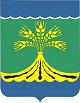 Администрация Свободненского района Амурской областиПОСТАНОВЛЕНИЕ 09.04.2013                                                                                                                № 244г. СвободныйО проведении районного конкурса-соревнования юных инспекторов движения «Безопасное колесо»	В целях исполнения Концепции федеральной целевой программы «Повышение безопасности дорожного движения в 2013 - 2020 годах», утвержденной  распоряжением Правительства РФ от 27.10.2012 № 1995-р, пункта 1.1.4 приложения №1 к подпрограмме «Обеспечение безопасности дорожного движения в Амурской области на 2012 – 2013 годы» долгосрочной целевой программы «Развитие транспортной системы Амурской области на 2012 – 2020 годы», утвержденной постановлением Правительства Амурской области от 23.09.2011 №607, усиления пропаганды среди детей и подростков Правил дорожного движения Российской Федерации и привития им твердых навыков безопасного поведения на улицах и дорогахп о с т а н о в л я ю:1.Отделу по управлению образованием администрации Свободненского района (В.В. Ячный) провести с 27 по 28 апреля 2013 года районный конкурс-соревнование юных инспекторов движения «Безопасное колесо» на базе МОУ Нижнебузулинской СОШ.2. Утвердить прилагаемые:Положение о районном конкурсе-соревновании юных инспекторов движения «Безопасное колесо»;состав организационного комитета по проведению районного конкурса-соревнования юных инспекторов движения «Безопасное колесо».3. Настоящее постановление подлежит размещению на официальном сайте администрации Свободненского района в сети Интернет.4. Контроль за исполнением настоящего постановления возложить на  первого заместителя главы администрации района Э.С.Агафонову.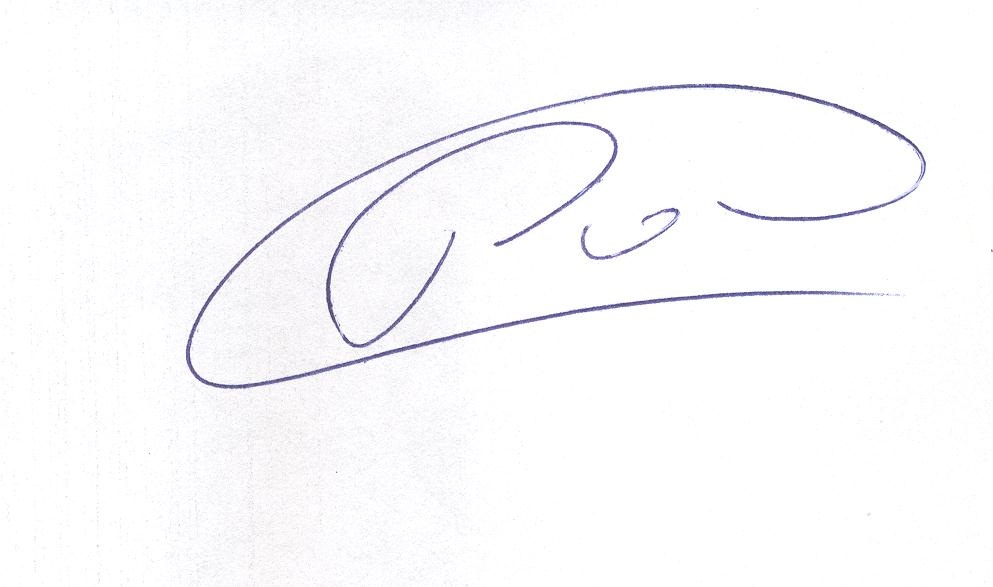 Глава администрации                                                                      Ю.П. Романов УТВЕРЖДЕНОпостановлением администрации районаот 09.04.2013  № 244Составорганизационного комитета по проведениюрайонного конкурса-соревнования юных инспекторов движения«Безопасное колесо»Агафонова Эльвира    –   первый заместитель главы администрации района Сергеевна                         (председатель комитета)Ячный Валентин        –   начальник Отдела по управлению образованием Васильевич                      администрации Свободненского района                                          (заместитель председателя комитета)Мазур Таисия            –   ведущий специалист ГРО Отдела по управлению Петровна                         образования (секретарь комитета)Ерошевич Юрий       –   инспектор по пропаганде отдела ГИБДД ГУ МОМВД Эдвардович                    России «Свободненский» Амурской области                                        (по согласованию)Кашин Дмитрий        –   ВРИО начальника отдела ГИБДД ГУ МОМВД Викторович                     России «Свободненский» Амурской области                                          (по согласованию)